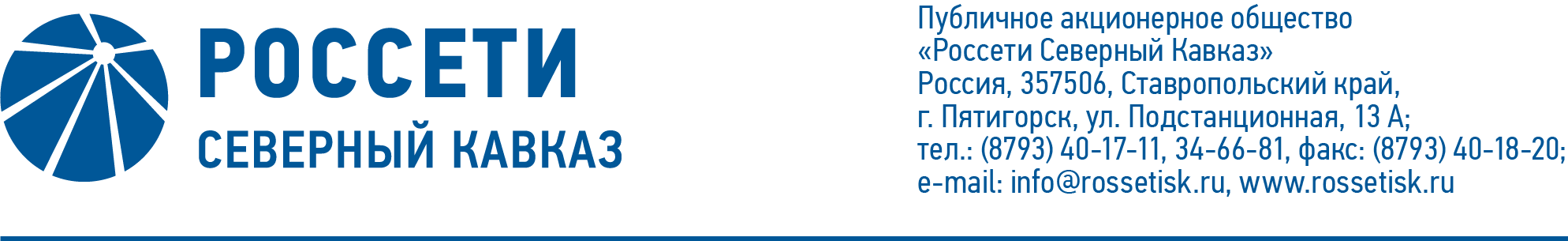 ПРОТОКОЛ № 466заседания Совета директоров ПАО «Россети Северный Кавказ»Место подведения итогов голосования: Ставропольский край, 
г. Пятигорск, пос. Энергетик, ул. Подстанционная, д. 13а.Дата проведения: 28 мая 2021 года.Форма проведения: опросным путем (заочное голосование).Дата подведения итогов голосования: 28 мая 2021 года, 23:00.Дата составления протокола: 31 мая 2021 года.Всего членов Совета директоров ПАО «Россети Северный Кавказ» - 11 человек.В заочном голосовании приняли участие (получены опросные листы) члены Совета директоров:Гончаров Юрий ВладимировичКапитонов Владислав АльбертовичКраинский Даниил ВладимировичЛаврова Марина АлександровнаПешков Александр ВикторовичПрохоров Егор ВячеславовичРожков Василий ВладимировичСасин Николай ИвановичФеоктистов Игорь ВладимировичЧевкин Дмитрий АлександровичКворум имеется.Повестка дня:О досрочном прекращении полномочий и избрании членов Правления ПАО «Россети Северный Кавказ».О досрочном прекращении полномочий и избрании членов Правления ПАО «Россети Северный Кавказ».Итоги голосования и решения, принятые по вопросам повестки дня:Вопрос № 1. О досрочном прекращении полномочий и избрании членов Правления ПАО «Россети Северный Кавказ».Решение:1.	Избрать в состав Правления Общества исполняющего обязанности генерального директора ПАО «Россети Северный Кавказ» Левченко Романа Алексеевича.2.	Назначить Левченко Романа Алексеевича исполняющим обязанности Председателя Правления ПАО «Россети Северный Кавказ» до избрания Советом директоров генерального директора Общества.3.	Досрочно прекратить полномочия члена Правления Общества Новосёлова Романа Андреевича.4.	Избрать в состав Правления Общества заместителя генерального директора по корпоративному управлению Усевича Сергея Александровича.Голосовали «ЗА»: Гончаров Ю.В., Капитонов В.А., Краинский Д.В., 
Лаврова М.А., Пешков А.В., Прохоров Е.В., Рожков В.В., Сасин Н.И., Феоктистов И.В., Чевкин Д.А.«ПРОТИВ»: нет. «ВОЗДЕРЖАЛСЯ»: нет.Решение принято.Вопрос № 2. О досрочном прекращении полномочий и избрании членов Правления ПАО «Россети Северный Кавказ».Решение:1.	Досрочно прекратить полномочия члена Правления Общества Дынькина Павла Борисовича.2.	Избрать в состав Правления Общества помощника генерального директора ПАО «Россети Северный Кавказ» Смагина Сергея Владимировича.Голосовали «ЗА»: Гончаров Ю.В., Капитонов В.А., Краинский Д.В., 
Лаврова М.А., Пешков А.В., Прохоров Е.В., Рожков В.В., Сасин Н.И., Феоктистов И.В., Чевкин Д.А.«ПРОТИВ»: нет. «ВОЗДЕРЖАЛСЯ»: нет.Решение принято.Председатель Совета директоров		     И.В. ФеоктистовКорпоративный секретарь 		       С.В. Чистов